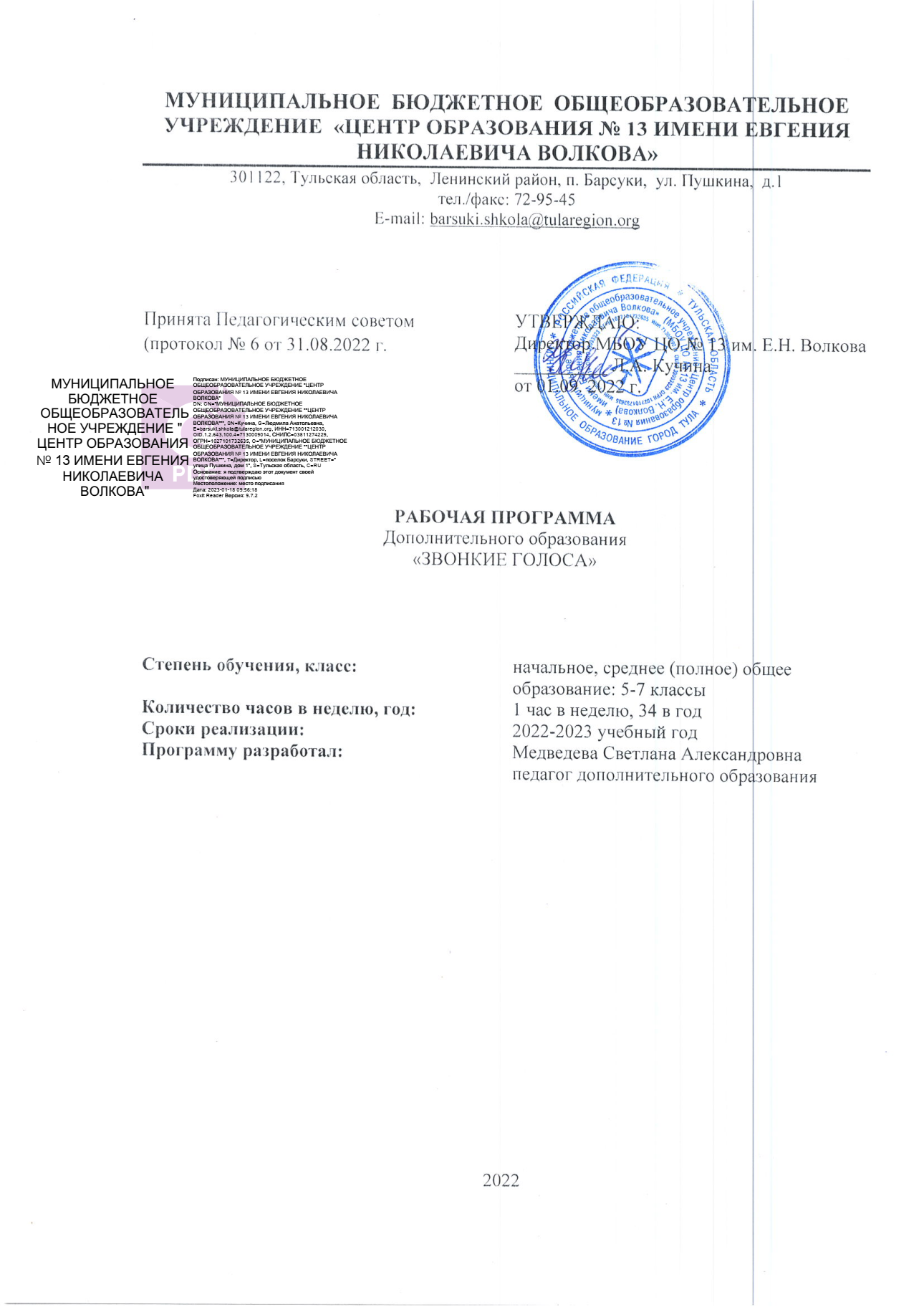 ПОЯСНИТЕЛЬНАЯ ЗАПИСКА           Музыкально- эстетическое воспитание и вокально-техническое развитие школьников должны идти взаимосвязно и неразрывно, начиная с детей младшего возраста, и ведущее место в этом принадлежит кружку вокального пения. В кружке вокального пения органически сочетаются фронтальное воздействие руководителя на учащихся, индивидуальный подход. Приобщение учащихся к музыкальному искусству через пение как один из доступнейших видов музыкальной деятельности является важным средством улучшения их художественного и эстетического вкуса.            На современном этапе возрос интерес к новым музыкальным синтетическим жанрам, и одна из задач педагога состоит в том, чтобы помочь ребенку разобраться во всем многообразии музыкальной палитры и дать возможность каждому ученику проявить себя в разных видах музыкальной деятельности.            По всей целевой направленности программа предпрофессиональная, так как нацелена на формирование практических умений и навыков в области хорового искусства. Тематическая направленность программы позволяет наиболее полно реализовать творческий потенциал ребенка, способствует развитию целого комплекса умений, совершенствованию певческих навыков, помогает реализовать потребность в общении.               Актуальность программы связана с ростом числа детских вокальных коллективов, расширением их концертно-исполнительской деятельности, стилем сочинений, которые пишутся с расчётом на голосовые возможности детей.             В певческой деятельности творческое самовыражение обучающихся формируется в ансамблевом пении, сольном пении, одноголосном и двухголосном исполнении образцов вокальной классической музыки, народных и современных песен с сопровождением и без сопровождения, в обогащении опыта вокальной импровизации.             По всей целевой направленности программа предпрофессиональная, так как нацелена на формирования практических умений и навыков в области хорового искусства.             Цель:  Формирование музыкально - певческих навыков и основ сценического поведения обучающихся. Учить детей правильно и красиво петь, чувствовать в этом радость творчества и желание поделиться этой радостью со своими слушателями; воспитывать не только послушных исполнителей, но и ценителей услышанного.            Задачи: - углубить знания детей в области музыки: классической, народной, эстрадной;- обучить детей вокальным навыкам;- привить навыки общения с музыкой: правильно воспринимать и исполнять ее;- привить навыки сценического поведения;- формировать чувство прекрасного на основе классического и современного музыкального материала;- развить музыкально-эстетический вкус;- развить музыкальные способности детей;- создать условия для пополнения словарного запаса, а также успешной социализации обучающихся.Формы проведения занятий          Внеурочная деятельность по вокальному ансамблю традиционно основана на трёх формах: индивидуальная, групповая и массовая работа (выступления, спектакли, утренники и пр.). Ведущей формой организации занятий является групповая работа. Во время занятий осуществляется индивидуальный и дифференцированный подход к детям.          Каждое занятие состоит из двух частей – теоретической и практической. Теоретическую часть педагог  планирует с учётом возрастных, психологических и индивидуальных особенностей обучающихся. Программа предусматривает проведение занятий, интегрирующих в себе различные формы и приемы игрового обучения, проектной, литературно-художественной, изобразительной, физической и других видов деятельности.Виды деятельности:Речевые и фонетические разминки.игровая деятельность (в т.ч. подвижные игры);чтение, литературно-художественная деятельность;постановка драматических сценок, спектаклей;прослушивание песен и стихов;разучивание стихов;разучивание и исполнение песен;проектная деятельность;диалоги;выполнение упражнений на релаксацию, концентрацию внимания, развитие воображения.РЕАЛИЗАЦИЯ ПРОГРАММЫ           Перспективное развитие навыков вокального мастерства, подчинение основному образовательному принципу –от простого к сложному, от знаний к творчеству, к увлекательным делам и вокальным концертам.           Программа рассчитана на 1 год обучения – 34 часа. Группа занимается 1 раз в неделю. Возрастная характеристика группы- c 5 по 7 классы.          Наиболее подходящей формой для реализации данной программы – форма кружка. Кружковая система позволяет учесть физиологические и вокальные особенности детского голосаПРЕДПОЛАГАЕМЫЕ РЕЗУЛЬТАТЫ РЕАЛИЗАЦИИ ПРОГРАММЫ.Личностные результаты и метапредметные результаты.            Обучение вокалу в учебной деятельности обеспечивает личностное, социальное, познавательное, коммуникативное развитие учащихся. У школьников обогащается эмоционально – духовная сфера, формируются ценностные ориентации, умение решать художественно – творческие задачи; воспитывается художественный вкус, развивается воображение, образное и ассоциативное мышление, стремление принимать участие в социально значимой деятельности, в художественных проектах школы, культурных событиях региона и др.                В результате освоения содержания программы происходит гармонизация интеллектуального и эмоционального развития личности обучающегося, формируется целостное представление о мире, развивается образное восприятие и через эстетическое переживание и освоение способов творческого самовыражения осуществляется познание и самопознание.Предметными результатами занятий по программе вокальной студии являются:- овладение практическими умениями и навыками вокального творчества;- овладение основами музыкальной культуры на материале искусства родного края.Метапредметными результатами являются:- овладение способами решения поискового и творческого характера;- культурно – познавательная, коммуникативная и социально – эстетическая компетентности;- приобретение опыта в вокально – творческой деятельности.Личностными результатами занятий являются:- формирование эстетических потребностей, ценностей;- развитие эстетических чувств и художественного вкуса;- развитие потребностей опыта творческой деятельности в вокальном виде искусства;- бережное заинтересованное отношение к культурным традициям и искусству родного края, нации, этнической общности.Уровни воспитательных результатов.К концу курса обучения учащиеся научатся:Первый уровень – принцип успешности;-принцип творческого развития;-принцип гармонического воспитания личности.Второй уровень - формирование осознанного восприятия музыкального произведения;-иметь четкое представление о специфике музыкального жанра эстрадная песня;-знать приемы работы над песней;- иметь представления о средствах создания сценического имиджа;-уметь соблюдать певческую установку.Третий уровень - самостоятельно создавать образ исполняемой песни;-уметь петь сольно и в ансамбле;-видеть другие сферы применения своим знаниям, умениям и навыкам;-самостоятельно создавать образ исполняемой песниКАЛЕНДАРНО-ТЕМАТИЧЕСКОЕ ПЛАНИРОВАНИЕСодержание учебной программы1. Введение. – 1 часСодержание. Организационное занятие. Объяснение целей и задач внеурочной деятельности. Распорядок работы, правила поведения.Форма: Занятие-беседа.2. Знакомство с голосовым аппаратом. – 1 часСодержание. Что такое голос? Беседа о том, как нужно беречь голос, о певческой посадке и постановке корпуса.Форма. Занятие – знакомство.3. Детские песни в нашей жизни. -2 часа.Содержание. Путешествие по детским песням. Слушание и разучивание песен из детского репертуара.Форма. Прослушивание и исполнение музыкальных произведений.4. Песенки из мультфильмов. – 2 часа.Содержание. Путешествие по музыкальным мультфильмам, популярным и любимым песням. Просмотр видеороликов.Форма. Занятие-путешествие (игровая деятельность)5. Колыбельные песни. – 1 часСодержание. Знакомство с колыбельными песнями, особенностями их исполнения. История возникновения колыбельных песен.Форма. Комплексное занятие.6. Осенние песни.- 2 часаСодержание. Понятия характер, интонация, темп, динамика, лад, образ на примере песен об осени.Форма. Занятие – знакомство.7. Музыкальные игры и загадки.- 2 часаСодержание. Музыкальные игры и загадки, направленные на развитие музыкально-слуховых способностей, отчетливое произношение слов, внимание на ударные слоги, работа с артикуляционным аппаратом. Использование скороговорок.Форма. Практическая, дидактические и музыкальные игры.8. Волшебная страна звуков. – 1 часСодержание. Беседа «Безграничный мир звуков», «Что такое звук?». Звук – это вибрация. Свойства звука. Звуки шумовые и звуки музыкальные. Звуки природы. Сила звука. Длительность звука. Тембровая окраска.Форма. Занятие – исследование.9. В гостях у сказки.- 2 часаСодержание. Инсценирование музыкальных сказок: «Волк и семеро козлят», «Репка». Прослушивание отрывка « Три чуда» из оперы «Сказка о царе Салтане» Н.А. Римского-Корсакова.Форма. Музыкальный спектакль (игровая деятельность)10. Добрым быть совсем не просто…-1 часСодержание. Исполнение песен как дар, пожелание добра и взаимного счастья. Мелодия состояния, мелодия человека. Слияние мыслей и чувств, ума и сердца.Форма. Занятие – впечатление.11. Новогодний карнавал.- 1 часСодержание. Музыкальное путешествие по странам, знакомство с новогодними обычаями и традициями разных стран.Форма. Занятие – путешествие по странам (игровая деятельность)12. Хороводные песни и шутки. Игры.- 2 часаСодержание .Прослушивание русских народных хороводных песен. Инсценирование песен: «Как на тоненький ледок», «Вдоль по улице метелица метет», «Тень-тень-потетень». Пословицы, поговорки, игры.Форма. Занятие, с использованием музыкально – сценического действия.13. Необычные звуки и голоса.- 2 часа.Содержание. Прослушивание и сравнение различных звуков природы, звуков города и села, голоса животных и птиц.Форма. Занятие-экскурсия (игровая деятельность).14. Веселей встречай друзей.- 2 часаСодержание. Песни о дружбе, о верных друзьях. Рисование голосом как кистью. Выражение внутреннего состояния в пении и движении.Форма. Тематическое занятие.15. Весенний вальс.- 1 часСодержание. Творческая мастерская под музыку Ф.Шопена «Весенний вальс». Голос «рисует», «танцует», «поет».Форма. Литературно – музыкальная гостиная.16. Мелодии дня.- 1 часСодержание. Песни «солнечные» и «цветные». Песни хорошего настроения. Слияние мыслей и чувств, ума и сердца.Форма. Комплексное занятие.17. Музыкальные инструменты от древности до современности.-1 часСодержание. Занимательные истории, легенды и сказания о возникновении музыкальных инструментов. Музыкальные инструменты 21 века.Форма. Занятие – погружение, исследование.18. Краски музыки и голоса.- 2 часаСодержание. Красочность, многоцветье человеческого голоса, семь цветов радуги – семь ступеней гаммы, композиции голосов: единый живописный тон. Звук голоса и жест.Форма. Занятие – исследование.19. Музыкальная страна.- 2 часаСодержание. Импровизация на звукоподражания, на заданный текст, с использованием стихов, ритмико-двигательная импровизация.Форма. Занятие, с использованием музыкально – сценического действия.
 20. Весело – грустно.- 2 часаСодержание. Понятие лада: мажор (весело) – минор (грустно). Сравнительная характеристика произведений с разными интонациями (весело- грустно).Форма. Занятие – рассуждение.21. Летний день, замечательный праздник.- 1 часСодержание. Песни мира, Песни о моем городе, Песни о дружбе, Песни о маме и для мамы, Песни лета, Песни моря, Песни – шутки, Песни – игры, Песни – загадки.Форма. Игровая и концертная деятельность.ПРЕДПОЛОГАЕМЫЕ РЕЗУЛЬТАТЫ РЕАЛИЗАЦИИ ПРОГРАММЫ:К концу курса обучения учащиеся научатся:Первый уровень –принцип успешности;-принцип творческого развития;-принцип гармонического воспитания личности.Второй уровень- формирование осознанного восприятия музыкального произведения;-иметь четкое представление о специфике музыкального жанра эстрадная песня;-знать приемы работы над песней;- иметь представления о средствах создания сценического имиджа;-уметь соблюдать певческую установку.Третий уровень- самостоятельно создавать образ исполняемой песни;-уметь петь сольно и в ансамбле;-видеть другие сферы применения своим знаниям , умениям и навыкам;-самостоятельно создавать образ исполняемой песни6. ФОРМЫ И ВИДЫ КОНТРОЛЯ:беседа;практические занятия;занятие –постановка, репетиция;заключительное занятие;система специальных вокальных упражнений;индивидуальная работа с учащимисявыездное занятие.7. МЕТОДИЧЕСКИЕ РЕКОМЕНДАЦИИ:            Методика работы с детьми при реализации программы позволяют научить обучающихся слышать и слушать себя, осознавать и контролировать свою певческую природу, владеть методами и приемами, снимающие мышечные и психологические зажимы, должна строиться в направлении личностно-ориентированного взаимодействия с учащимся, акцентирована на самостоятельную поисковую (импровизации) активность детей            Результат и качество обучения прослеживаются в творческих достижениях обучающихся, в призовых местах на фестивалях. Свидетельством успешного обучения могут быть дипломы, грамоты            Все направления учебно-тематического плана программы в условиях репетиции органически переплетаются. Данная программа реализовывается при взаимодействии следующих составляющих ее обеспечения:1.Общие требования к обстановке в кабинетеоформление и техническое обеспечение кабинета соответствует содержанию программы, постоянно обновляется учебным материалом и наглядными пособиями;чистота, оснащенность, проветриваемость помещения кабинета;физкультпаузы;свободный доступ или возможность организации занятий на сцене актового зала.2.Техническое и материальное обеспечение:кабинет, содержащий ученические столы с оборудованными рабочими местами;музыкальный центр, фортепиано,DVD-плеер, телевизор, микрофоны;CD-диски, кассеты.3. Кадровое обеспечение:Педагог, руководитель, реализующий программу должен владеть следующими профессиональными и личностными качествами:обладает специальным музыкально-педагогическим образованием;владеет навыками и приемами организации музыкальных занятий;знает физиологию и психологию детского возраста;умеет видеть и раскрывать творческие способности воспитанников4 Методическое обеспечение программы:методические разработки и планыконспекты занятий, методические указания и рекомендации к практическим занятиям;развивающие и дидактические процедуры: дидактические и психологические игры8. МАТЕРИАЛЬНО- ТЕХНИЧЕСКОЕ ОБЕСПЕЧЕНИЕ ОБРАЗОВАТЕЛЬНОГО ПРОЦЕССА9. Учебно - методическое обеспечение программыДля учителя:Стумева Г.П. Развитие детского голоса в процессе обучения пению. М., «Прометей», 1992 г.Апраксина О.А. Методика развития детского голоса. М., Изд. МГПИ, 1983 г.Добровольская Н.Н., Орлова Н.Д. Что надо знать учителю о детском голосе. М., Музыка, 1972 г.Добровольская Н.Н., Орлова Н.Д. Развитие детского голоса (материалы научной конференции по вопросам вокально-хорового воспитания детей, подростков, молодежи 26-30 III 1961 / Изд. Акад. пед. наук РСФСР, 1963 г.Сергеев А. Воспитание детского голоса. Пособие для учителей. Изд. Акад. пед. наук, 1950 г.Сафонова В.И. Некоторые особенности вокального воспитания, связанные с охраной детского голоса. Сб. ст. Работа с детским хором. М., «Музыка», 1981 г.Брылина В.Л. Формирование эстетического идеала в процессе вокальной работы с подростками. Киев. 1985 г.Горюнова А.П. О развитии музыкальной культуры подростка. Новосибирск. 1969 г.Понылко К.М. Воспитание вокальных навыков у детей школьного возраста. Свердловск, 1965 г.Огороднов Д.Е. Музыкально-певческое воспитание детей в общеобразовательной школе. Методическое пособие. Л., «Музыка», 1972 г.Миловский С.А. Распевание на уроках пения. М., «Музыка», 1977 г.Добровольская Н.Н. Распевания в школьном хоре, 1-8 кл. М., «Музыка», 1969 г.Соболев А.С. Речевые упражнения на уроках пения. Пособие для учителей пения. М-Л., «Просвещение». 1965 г.Комиссаров О.В. Фонетический метод в формировании вокально-артикуляционных навыков у учащихся младших классов.Носорев Ю.А. Вокальные особенности музыкальных произведений как условия певческого развития младших школьников. 1993 г.Чернова Л.В. Совершенствование способов самоконтроля в процессе формирования вокальной интонации у младших школьников. Изд. МГПИ им. Ленина, М., 1990 г.Алиева Э.В. Теоретические основы гармонического развития вокального слуха младших школьников.Гамбицкая Е.Я. К обучению мальчиков в хоре начальной школы. Изд. Акад. пед. наук РСФСР, 1955 г.Машевский Г.П. Вокально-исполнительские и педагогические принципы А.С. Даргомыжского. Л., «Музыка», 1976 г.Мекабени А.Г. Методика обучению сольного пения. «Просвещение», 1987 г.Дмитриева Л.Г., Черноиваненка Н.М. Методика музыкального воспитания в школе. «Просвещение», 1989 г.№урока№п/пДатаТемаКол-во часов11Введение.122Знакомство с голосовым аппаратом13,43Детские песни в нашей жизни.25,64Песенки из мультфильмов.275Колыбельные песни.18,96Осенние песни.210,117Музыкальные игры и загадки.2128Волшебная страна звуков.113,149В гостях у сказки.21510Добрым быть совсем не просто…11611Новогодний карнавал.117,1812Хороводные песни и шутки. Игры.219,2013Необычные звуки и голоса.221,2214Веселей встречай друзей.223,2415Весенний вальс.22516Мелодии дня.12617Музыкальные инструменты.127,2818Краски музыки и голоса.229,3019Музыкальная страна.231,3220Весело – грустно.233,3421Летний день, замечательный праздник.1№ п/пНаименование объектов и средств материально-технического обеспеченияколичество11 .Библиотечный фонд2Авторская программа по вокалу13Хрестоматия с нотным материалом64Сборники песен и хоров55Методические пособия16Книги о музыке и музыкантах.37Справочные пособия, энциклопедии182.Печатные пособия9Портреты композиторов и исполнителей10Таблицы: нотные примеры, признаки характера звучания113.Экранно-звуковые пособия12Видеофильмы выступлений выдающихся отечественных и зарубежных певцов известных хоровых детских коллективов134.Учебно-практическое оборудование14Музыкальные инструменты: синтезатор,Детские музыкальное оборудование:МикрофоныКомпьютерМультемедийный проэкторЭлектронные носители с фонограммами (+ и -)181111